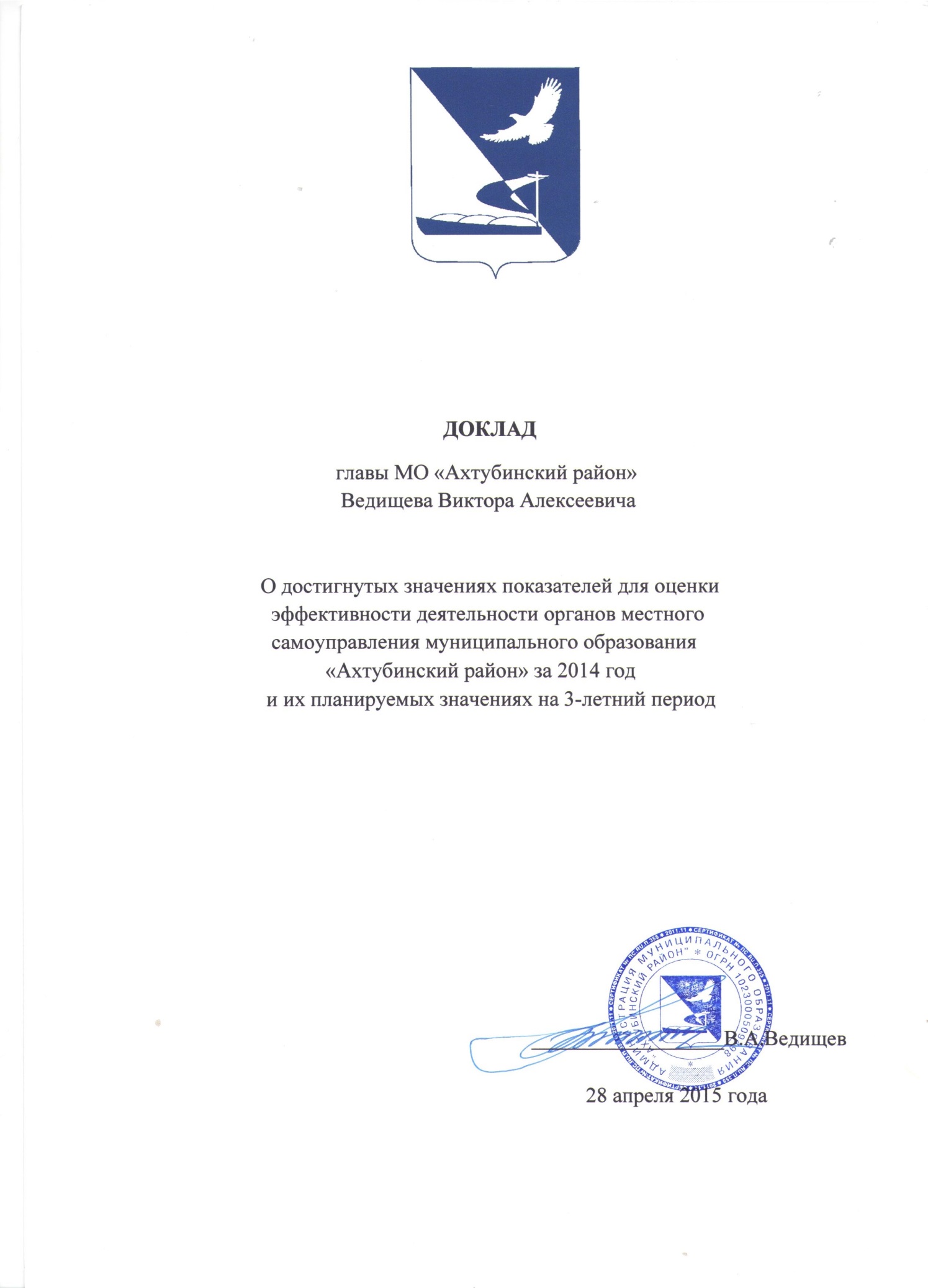 I. Основные результаты и перспективы деятельности органов местного самоуправления муниципального района по решению вопросов местного значения и социально-экономического развития муниципального районаАхтубинский район расположен на северо-востоке Астраханской области. Административный центр – город Ахтубинск.Район включает 15 муниципальных образований,
в которые входят 45 населенных пунктов, из них 1 город,
2 поселка городского типа, 42 сельских населенных пункта.Ахтубинский район – самый большой по площади район области – 7,8 тыс. км2. Район граничит с Республикой Казахстан, с Черноярским, Харабалинским, Енотаевским районами и с Волгоградской областью.Население района на 1 января 2015 года составляет 66,105 тыс. человек. Проживают представители 66 национальностей – русские, казахи, украинцы, чеченцы, татары и др.Разнообразие полезных ископаемых предопределено особенностями геологического строения и климата региона. К настоящему времени на территории Ахтубинского района открыт ряд месторождений поваренной соли, гипса, минеральной воды, лечебных грязей и других полезных ископаемых.Уникальное Баскунчакское месторождение поваренной соли является одним из крупнейших в России.На территории района расположен Богдинско-Баскунчакский заповедник, основанный в 1997 году, площадью 18,5 тыс. га. Удивительный памятник природы в районе – гора Большое Богдо – единственная и самая высокая точка Прикаспийской низменности. Подножие горы лежит на 20 м ниже уровня моря, а вершина – примерно на 150 м выше.По состоянию на 1 января 2015 года зарегистрированы 638 организаций различных форм собственности и 1750 индивидуальных предпринимателей, включая глав крестьянских (фермерских) хозяйств.На территории муниципального образования находится крупнейший центр испытаний авиационной техники – ГЛИЦ им. В. П. Чкалова.В структуре объемов отгруженных товаров собственного производства, выполненных работ и услуг добыча полезных ископаемых занимает 62,2 %, обрабатывающие производства – 23,1 %, производство, передача и распределение электроэнергии, газа и воды – 14,7 %.Район является лидером по производству овощей.Сельское хозяйство района также представлено производством картофеля и бахчевых культур.В районе выращивают крупный рогатый скот, овец
и коз, лошадей, птиц; производят мясо, молоко, яйца.В 2014 году объем валовой продукции сельского хозяйства превысил уровень 2013 года на 7,0 % и составил 4215,6 млн. рублей. Инвестиции в основной капитал в 2014 году составили 2401004 тыс. рублей. 22,7 % из общего объема инвестиций были инвестиции за счет собственных средств предприятий и 77,3 % за счет привлеченных средств, из них 98,2 % бюджетные средства (96,0 % средства федерального бюджета).По сравнению с 2013 годом увеличились объемы инвестиций в обрабатывающие производства в 3 раза, в образовании на 45,3 %, деятельность санаторно-курортных учреждений в 3 раза. Экономика Ахтубинского района является аграрно-индустриальной.Основными отраслями экономики являются: добыча полезных ископаемых, сельское хозяйство, обрабатывающие производства, строительство, торговля и общественное питание, сфера услуг.Экономическое развитие1. Инструментами влияния на создание благоприятной среды в Ахтубинском районе Астраханской области для малого предпринимательства является разработанные законодательная база и муниципальная программа развития и поддержки малого и среднего предпринимательства в районе.От того, насколько эффективно проводятся мероприятия программы по развитию и поддержке малого бизнеса в муниципальном районе, зависит и результат в целом развития сферы малого предпринимательства.Количество субъектов малого и среднего предпринимательства по Ахтубинскому району представлено полным кругом (малые предприятия, микропредприятия и индивидуальные предприниматели).Число субъектов малого и среднего предпринимательства на 10000 человек населения сложились следующим образом: 2012 г- 268,0 ед.; 2013 г- 284,2 ед.; 2014 г- 293,9.На среднесрочный период (2015-2017 годы) в результате реализации мероприятий Программы планируется достигнуть роста числа субъектов малого и среднего предпринимательства на 10 000 населения: 2015 году- 299,7 ед.; 2016 году – 316,1 ед.; 2017 году - 317,3 ед. Вышеуказанные расчеты проводились с использованием показателей среднегодовой численности населения Ахтубинского района на: 2012 год  – 68778 человек; 2013 год – 67168 человек; 2014 год - 66372 человек,  2015 год – 65869 человек; 2016 год – 65481 человек; 2017 год - 65233 человек.Развитие малого и среднего бизнеса является стратегическим фактором определяющим стабильное развитие экономики района. Необходимость поддержки и развития рассматриваются в качестве одного из приоритетов политики и стратегии администрации МО «Ахтубинский район». На уровне муниципалитета Ахтубинского района существуют следующие виды поддержки субъектов малого и среднего предпринимательства: ежегодный конкурс «Лучший бизнес-план (проект) Ахтубинского района»; оказание муниципальной поддержки субъектам малого и среднего предпринимательства в виде гранта на развитие бизнеса для начинающих; консультации СМП и оказывается консультационная помощь при составлении и разработки бизнес-планов.Выполнение вышеуказанных мероприятий позволило достичь увеличения числа субъектов малого предпринимательства в 2014 году к уровню 2013 года на 102,2 %. 2. Доля среднесписочной численности работников (без внешних совместителей) малых предприятий в среднесписочной численности работников (без внешних совместителей) всех предприятий и организаций сложилась в 2012 году 16,5 %, в 2013 году составила 14,8 %, в 2014 году – 13,5 %. В прогнозном периоде ожидается в 2015 году- 13,5 %, в 2016году – 13,6 %, в 2017 году- 13.6 %.Данный показатель рассчитывался с использованием данных статистики. Расчеты проводились с использованием показателей среднесписочной численности работников (без внешних совместителей) всех предприятий и организаций Ахтубинского района: 2012 год – 14855 человек; 2013 год – 14336 человек; 2014 год - 14077 человек, 2015 год – 14110 человек; 2016 год – 14140 человек; 2017 год -  14155 человек.Уменьшение численности работников крупных и средних предприятий связано, прежде всего, с уменьшением численности населения района из-за большой миграции. Основная причина: военнослужащие и члены их семей выезжают на место постоянного жительства по истечению срока службы, а это люди трудоспособного возраста.Падение численности работающих в малых предприятиях за период 2014 года к уровню 2013 года связано с переходом предприятий малой формы собственности с юридического лица на индивидуальное предпринимательство.3. Объем инвестиций в основной капитал по крупным и средним предприятиям и организациям, зарегистрированным на территории Ахтубинского района в 2014 году составил 2427,2млн. руб., или 42,3% к аналогичному периоду 2013года (5230,7 млн. руб.). Источниками финансирования инвестиционных проектов являлись собственные и привлеченные средства. Доля собственных средств организаций и субъектов малого и среднего предпринимательства в общем объеме финансирования составила в отчетном году 22,5% (546,1млн.руб.) или 138,9% к аналогичному периоду 2013 года (393,8 млн. руб.).Объем инвестиций (за исключением бюджетных средств) в расчете на 1 человека за 2014 год составил 9041,7 руб., а в ценах 2003года – 3484,9руб., или 112,3% к аналогичному периоду 2013 года (3103,3руб).Анализ инвестиций по «чистым» видам экономической деятельности по Ахтубинскому району показывает, что 70% (1696,0млн. руб.) освоено в отрасли «Строительство»; 12% (293,8млн. руб.) в отрасли «Добыча полезных ископаемых»; 4% (96,6 млн. руб.) – в отрасли «Обрабатывающие производства»; 0,5% (11,4 млн. руб.) – в отрасли «Транспорт и Связь»; 0,5% (11,9 млн. руб.) – в отрасли «Операции с недвижимым имуществом, аренда и предоставление услуг».Данные показатели за 2014 г. сложились от реализации инвестиционных проектов по следующим направлениям:- 1380,0 млн. руб. - строительство взлетно-посадочной полосы для Государственного летно-испытательного центра им. В. Чкалова;- 131,4 млн. руб. - ЗАО «Кнауф Гипс Баскунчак: строительство завода по производству цементно-известковых смесей производительностью 70000 тн. в год; открытие участка по производству шпаклевочных смесей производительностью 20 тыс. тонн в год; строительство участка производства вспученного перлита со складом сжиженного газа; модернизация гипсоварочного производства - перевод гипсоварочных котлов №1 и №2 на непрерывный режим варки; приобретение гидравлического экскаватора R964 Liebherr; приобретение самосвала грузоподъемностью 40 тонн;- 70 млн. руб. – строительство и открытие ТК «Колесо»;- 12,7 млн. руб. - укрепление материальной базы ГПАО «Ахтубинское»;- 0,5млн. руб. укрепление материальной базы ОАО «Ахтубинсктоппром»;- 46,2 млн. руб. – строительство двух 3-х этажных 24 квартирных жилых домов по программе «Дети Астраханской области на 2013-2017гг»;- 56,1 млн. руб. – строительство разводящих сетей водопровода и газопровода;- 202,5 млн. руб. – развитие сельского хозяйства Ахтубинского района.- 3,7 млн. руб. – развитие туризма Ахтубинского района.- 4,0 млн. руб. – развитие физической культуры и спорта Ахтубинского района.В 2015 году инвестиции ожидаются в объеме 2722,5 млн. руб., в 2016 –2958,8млн. руб., в 2017 –3224,9млн. руб.Бюджетные инвестиции составят в 2015 году 1800,6 млн. руб., 2016 – 1800,5 млн. руб., в 2017 – 1400,3 млн. руб.Объем инвестиций в основной капитал (за исключением бюджетных средств) в расчете на 1 человека в ценах 2003года составит: в 2015 году – 4953,6 руб., в 2016 году – 5979,6 руб., в 2017 году – 9039,5 руб.На 2014-2016 годы определены основные направления развития района и инвестиционные проекты, которые необходимо реализовать. Наиболее крупные из них:Строительство цеха по сборке легких многоцелевых самолетов с взлетно-посадочной полосой и прочей инфраструктурой ООО НПА «Скайпонт». Ориентировочная стоимость данного инвестиционного проекта составит 15млрд. руб. Проект рассчитан на 2015-2017гг;Строительство завода по производству битума ООО «Южно-нефтяная компания». В проект уже вложено более 150 тыс. долларов.Строительство тепличного комплекса в районе с. Покровка. Ориентировочная стоимость данного инвестиционного проекта составит 300 млн. руб.;Строительство логистического центра с.Золотуха для хранения с/х продукции, а также для переработки и предпродажной подготовке 110 млн.руб;.Реконструкция ООО «Птицефабрика Владимировская» в с. Покровка. Инвестиции необходимые для реализации данного проекта составят 80 млн. руб.;Строительство мини цехов по переработке молока в с.Покровка, потребует вложение инвестиций не менее 18млн.руб.ЗАО «Кнауф Гипс Баскунчак» планирует дальнейшую модернизацию производства;Строительство детского сада в заречной части города, общее количество мест - 120. Расходы на строительство данных объектов предполагаются в размере 98,0 млн.руб.; Строительство детского сада в п. В.Баскунчак (общее количество мест - 50). Расходы на строительство данных объектов предполагаются в размере 23,4 млн.руб. в 2015 году и в 2016 году- 22,5млн руб.Реализация перечисленных и других мероприятий позволит ежегодно наращивать объемы инвестиционных вложений на территории муниципального образования.4. По состоянию на 01.01.2015 года общая площадь земель в границах муниципального образования «Ахтубинский район» составляет 781134 га.Общая площадь земель района, которая подлежит налогообложению, согласно действующему законодательству, составляет 409407 га.Данная площадь складывается из следующих показателей: - общая площадь района – 781134 га,за вычетом: - площади земельных участков, ограниченных в обороте в соответствии с законодательством РФ, предоставленных  для обеспечения обороны и безопасности – 267670 га; - площади земельных участков, ограниченных в обороте в соответствии с законодательством РФ, в пределах лесного фонда – 25722 га; - площади земельных участков, ограниченных в обороте в соответствии с законодательством РФ, водного фонда – 24635 га; - площади земельных участков, ограниченных в обороте в соответствии с законодательством РФ, в пределах земли государственного природного заповедника «Богдинско-Баскунчакский» - 18478 га, - площади земельных участков, ограниченных в обороте в соответствии с законодательством РФ, в пределах земли государственного природного заказника «Богдинско-Баскунчакский» - 35222 га. В 2013 году площадь земель, являющихся объектами налогообложения земельным налогом составляла 233889 га, из них земли, находящиеся в собственности – 183747 га (78,56%), в постоянном (бессрочном) пользовании – 50015 га (21,38%), в пожизненном наследуемом владении – 127 га (0,05%). Доля площади земель, являющихся объектами налогообложения, составила 57,13% от общей площади района, подлежащей налогообложению.В 2014 году площадь земель, являющихся объектами налогообложения земельным налогом, увеличилась по сравнению с 2013 годом и составила 240534 га (102,8 % к 2013 году), из них земли, находящиеся:- в собственности – 190392 га (79,15%), по сравнению с 2013 годом увеличение произошло на 3,6 % за счет выкупа арендаторами земельных участков сельскохозяйственного назначения после 3-х лет надлежащего использования, предоставления в собственность бесплатно земельных участков льготным категориям граждан в соответствии с действующим законодательством;- в постоянном (бессрочном) пользовании – 50015 га (20,8%), показатель сохранился на уровне предыдущего года вследствие того, что площадь земельных участков, переоформленных из права постоянного (бессрочного) пользования в аренду, равна площади вновь предоставленных земельных участков на праве постоянного (бессрочного) пользования; - в пожизненном наследуемом владении – 127 га (0,05%), показатель сохранился на уровне 2013 года. Доля площади земель, являющихся объектами налогообложения, составила 58,75% от общей площади района, подлежащей налогообложению.Прогнозируем в 2015 – 2017 годах рассматриваемый показатель будет увеличиваться за счет осуществления процедуры предоставления земель сельского хозяйственного назначения в собственность и выкупом под объектами недвижимости и составит по годам:   2015 год – 61,69%, 2016 год – 64,78%, 2017 год – 68,02%.5. Сельскохозяйственное производство Ахтубинского района имеет многоотраслевую структуру: овощеводство, картофелеводство, бахчеводство, молочное и мясное скотоводство, овцеводство и птицеводство.Производство сельскохозяйственной продукции сосредоточено в КФХ – 40,4 % (1,4 млрд. рублей) и в личных подсобных хозяйствах – 35,2 % (1,2 млрд. рублей), в свою очередь на сельскохозяйственные организации приходится 24,4 % (0,8 млрд. рублей).В целом объем производства валовой сельскохозяйственной продукции в Ахтубинском районе составил 3,3 млрд. руб., в том числе продукции растениеводства на сумму 2,1 млрд. руб. и продукции животноводства на 1,2 млрд. руб. Показатель по темпу роста объема производства составил 94,3 %, что ниже утвержденного Правительством Астраханской области.Приоритетным направлением развития отрасли является растениеводство. Рост объемов производства овощной продукции и картофеля обеспечен в основном за счет повышения урожайности, а также получения высококачественного урожая за счет внедрения в производство новых энергосберегающих технологий, применения технологий капельного и спринклерного орошения. Посевная площадь в 2014 году составила 7,65 тыс. га, что выше уровня 2013 (7,5 тыс. га) года на 0,15 тыс. га. Объем производства овоще - бахчевой продукции и картофеля составил 212,6 тыс. тонн (88,3 % к уровню 2013), в том числе: - картофеля – 28,0 тыс. тонн (рост 105,6 % к уровню 2013 года), доля в общеобластном объеме – 8,6 %;- овощей – 156,3 тыс. тонн (89,0 % к уровню 2013 года), доля в общеобластном объеме – 19,0 %; - бахчевых – 28,3 тыс. тонн (67,35 % к уровню 2013 года), доля в общеобластном объеме – 14,7 %.В 2014 году в рамках ВЦП «Развитие овощеводства, бахчеводства, картофелеводства и овощеперерабатывающей промышленности в Астраханской области», осуществлялась техническая и технологическая модернизация производства. В районе действуют 5 овощехранилищ общей емкостью 8,5 тыс.тонн и 2 ОРЦ СССПК «ЮгОвощСбыт» – емкостью 10 тыс. тонн, ООО «Викалина» - емкостью 5,4 тыс. тонн.В рамках подпрограммы «Развитие мелиорации» ИП ГКФХ Алиев З.С. приобретена капельная система орошения на площадь 40 га, стоимостью 2,4 млн рублей; ООО «Викалина» приобретена система капельного орошения на площадь 60 га, стоимостью 4,9 млн рублей; ИП ГКФХ Ишингалиев А.К. приобретена система спринклерного орошения площадью обслуживания 20 га, стоимостью 2,2 млн рублей; ИП ГКФХ Куликенова А.Б. приобретена система капельного орошения на площадь 20 га, стоимостью 1,5 млн рублей.Кроме того, в рамках технического обновления парка сельскохозяйственной техники сельхозтоваропроизводителями района за 2014 год приобретено 51 ед. с/х техники на общую сумму 31,3 млн рублей, что составляет 21 % от общего количества (244 ед.), в т.ч.: 38 единиц почвообрабатывающей, оросительной и прочей техники на общую сумму 21,1 млн руб., тракторов – 13 единиц на общую сумму 10,2 млн рублей.Численность поголовья крупного рогатого скота, зарегистрированного в районе, составляет 22,5 тыс. гол. (86,8 % к уровню 2013 года), в т. ч. коров 12,6 тыс. голов (94,9 %к уровню 2013 года); овец и коз 76,6 тыс. гол. (101,4 % к уровню 2013 года).Животноводами района в 2014 году произведено мяса – 5,7 тыс. тонн (129,5 % к уровню 2013 года), молока 19 тыс. тонн (рост 101,1 % к уровню 2013 года), шерсти 225,6 тонн (143 % к уровню 2013 года).  Интенсивно в районе развивается отрасль птицеводство, так объем производства яиц в целом по району составил 77,4 млн. штук (рост к уровню 2013 года 109 %). Благодаря модернизации производства ООО «Птицефабрика «Владимировская» объем производства яиц достиг 73,775 млн. штук в год. В соответствии с программой деятельности предприятия в 2014-2016 годах продолжится модернизация и расширение производства, ожидаемый объем инвестиций составит около 153 млн. рублей. Так же в 2014 году ООО «Птицефабрика «Владимировская»» провела модернизацию корпуса, был приобретен комплекс оборудования для выращивания молодняка птицы, комплекс для приготовления кормов. Построено зернохранилище, приобретено оборудование для зернохранилища.В расчете показателя согласно годовой бухгалтерской отчетности учтены 11 сельскохозяйственных организаций и производственных кооперативов, удельный вес которых в общем объеме валовой продукции района составляет 10 %. Доля прибыльных сельскохозяйственных организаций увеличилась и составила 54,55 % (2013 г. - 36,36 %). Улучшение финансовых показателей деятельности организаций обуславливает рост инвестиций в основной капитал, что в значительной степени определяет дальнейшие перспективы роста эффективности и конкурентоспособности сельскохозяйственных предприятий. Сумма балансовой прибыли по рентабельным хозяйствам достигла 106,7 млн. руб. Основную долю в общей сумме балансовой прибыли составила прибыль, полученная по итогам деятельности ООО «Птицефабрика «Владимировская»» - 43,7 млн. руб.Для повышения рентабельности АПК принимаются все необходимые меры по повышению прибыльности не только сельскохозяйственных предприятий, но и КФХ. Так, в целях совершенствования сектора малого сельского предпринимательства, по программе «Начинающий фермер» в 2014 году из 30 участников Астраханской области 4 представителя Ахтубинского района получили гранты на создание и развитие крестьянского (фермерского) хозяйства и единовременную помощь на бытовое обустройство. Кроме того, в рамках технического обновления парка сельскохозяйственной техники сельхозтоваропроизводителями района приобретено: 15 тракторов, 33 единиц кормозаготовительной техники и техники для производства овощей и картофеля.В целях увеличения объемов производства основных видов сельскохозяйственной продукции и повышения рентабельности сельхозтоваропроизводителей района направляется ежегодная государственная поддержка из бюджетов всех уровней. Так, объем государственной поддержки в 2014 году составил 66,2 млн. рублей (федеральный бюджет – 31,8 млн. рублей, бюджет АО – 34,4 млн. рублей), что к уровню 2013 года – 103%. В ходе выполнения соглашения между министерством сельского хозяйства Астраханской области и МО «Ахтубинский район» планируется достичь всех основных показателей развития отрасли, а также в рамках действующих целевых программ максимально привлечь средства на оказание государственной поддержки на реализацию мероприятий, которые направлены на расширение производства, формирование комплексной системы заготовки, хранения, предпродажной подготовки, а также модернизацию перерабатывающей промышленности и реализации инвестиционных проектов.6. Протяженность автомобильных дорог общего пользования местного значения в МО «Ахтубинский район» на конец 2014 года составляет 471,2 км, в 2013 году составляла 480,20 км, данное изменение произошло в связи с проведенной инвентаризацией муниципальными образованиями Ахтубинского района. Общая протяженность дорог с твердым покрытием на конец 2014 года составила 129 км, в том числе с усовершенствованным покрытием – 91,9 км. Абсолютное большинство дорог общего пользования местного значения не отвечают нормативным требованиям, требуют проведения капитального и текущего ремонтов. В течение 2014 года отремонтировано 39,2 км автомобильных дорог и 6,4 тыс.м2 дворовых территорий и проездов к многоквартирным домам.Связь с областным центром осуществляется автомобильным и железнодорожным транспортом.Городские и сельские поселения Ахтубинского района активно участвуют в реализации муниципальной программы «Развитие дорожного хозяйства Ахтубинского района на 2012-2016 годы и перспективу до 2020 года», в соответствии с которой в 2015-2017 годах по Ахтубинскому району планируется провести ремонт 3,81 км автомобильных дорог и ремонт дворовых территорий и проездов к многоквартирным домам общей площадью 11 ,6 тыс. м2. Всего на общую сумму 79,81 млн. рублей. Доля протяженности автомобильных дорог общего пользования местного значения, не отвечающих нормативным требованиям, в общей протяженности автомобильных дорог общего пользования местного значения в 2013 году составляла 88,09 %, в 2014 году -  81,45 %. Снижение показателя в 2013 году произошло по причине уменьшения протяженности автомобильных дорог общего пользования местного значения, не отвечающих нормативным требованиям, вследствие произведенного капитального ремонта.7. Основным показателем, характеризующим эффективность деятельности органа местного самоуправления по отрасли «транспорт», является доля населения, проживающего в населенных пунктах, не имеющих регулярного автобусного и (или) железнодорожного сообщения с центром муниципального района, в общей численности населения муниципального района.Регулярное автобусное сообщение соединяет практически все населенные пункты муниципального образования с районным центром городом Ахтубинском. Из-за низкого качества дорог не имеют сообщения с городом лишь жители МО «Село Садовое» и жители некоторых отдаленных и малочисленных хуторов – всего 650 человек. Наиболее остро стоит вопрос регулярного автобусного сообщения в МО «Село Садовое», которое отдаленно от основной территории района рекой Ахтуба. Однако решить вопрос силами района не представляется возможным, т.к. строительства моста через реку Ахтуба и подъездной дороги к селу достаточно дорого.В 2014 году доля населения, проживающего в населенных пунктах, не имеющих регулярного  автобусного и (или) железнодорожного сообщения с административным центром муниципального района, в общей численности населения Ахтубинского района осталась на уровне 2013 года и составила 0,98% (650 человек).По прогнозам на 2015-2017 годы этот показатель незначительно будет уменьшаться, вследствие уменьшения общей численности населения:- 2015 год – 0,96 % (630 человек);- 2016 год – 0,95 % (620 человек);- 2017 год – 0,94 % (610 человек).Решая вопрос транспортного обслуживания населения, проживающего в сельской местности, администрация  МО «Ахтубинский район» привлекает к пассажирским перевозкам по маршрутам межмуниципального сообщения индивидуальных предпринимателей, имеющих лицензию на осуществление данного вида деятельности.В перспективе планируется введение дополнительных автотранспортных средств на муниципальных межпоселенческих маршрутах регулярного сообщения.8. Среднемесячная номинальная заработная плата работников крупных и средних предприятий и некоммерческих организаций Ахтубинского района по данным Территориального органа Федеральной службы статистики по Астраханской области за 2014 год сложилась в размере 20 922,5 рублей, что на 9,6% выше уровня 2013 года (в 2013 году рост заработной платы составил 113,8%). Замедление темпов роста обусловлено высокой базой 2013 года в связи с реализацией Указа Президента Российской Федерации от 07.05.2012 № 597 в части повышения заработной платы работникам бюджетного сектора.В плановом периоде 2015-2017 гг. среднемесячная заработная плата по крупным и средним предприятиям сложится в размере: в 2015 году – 21303,4 рублей или 101,8% к 2014 году, в 2016 году – 22368,6 рублей или 105,0% к 2015 году, в 2017 году – 24605,5 рублей или 110,0% к 2016 году.Росту заработной платы в плановом периоде будет способствовать реализация ряда инвестиционных проектов, отраженных в Программе социально-экономического развития МО «Ахтубинский район» на 2014 – 2016 годы и дальнейшая индексация заработной платы работникам бюджетных отраслей.В период 2014-2017 годов запланирован поэтапный рост средней заработной платы работников социальной сферы в рамках реализации Указа Президента Российской Федерации от 07.05.2012 №597 "О мероприятиях по реализации государственной социальной политики".За 2014 год среднемесячная номинальная заработная плата:- работников муниципальных общеобразовательных учреждений возросла на 3,6 % к уровню 2013 года, и составила 19181,50 рублей;- учителей муниципальных общеобразовательных учреждений осталась на том же уровне и составила 25493,76 рубля;- работников муниципальных дошкольных образовательных учреждений возросла на 19,7 % к уровню 2013 года, и соответственно составила 12337,0 рублей.К 2017 году планируется повышение средней заработной платы работников:- дошкольных образовательных учреждений до 17638,01 рублей;- общеобразовательных учреждений до 23368,94 рублей, учителей – до 35652,37.С 2011 года наблюдается рост среднемесячной номинальной заработной платы работников учреждений культуры с 6220,7 руб. до 14868,1 рублей в 2014 году.В плановый период 2015-2017г.г. планируется поэтапное увеличение средней заработной платы с 16291,8 руб. до 36113 рублей. Поэтапный рост оплаты труда работников учреждений культуры, планируется в связи с исполнением Указа Президента Российской Федерации от 07.05.2012 № 597 «О мероприятиях по реализации государственной социальной политики» и доведению средней заработной платы работников культуры до средней заработной платы в регионах. Средняя заработная плата с учетом проведения указанных мероприятий в 2017 году составит 36113 рублей. Дошкольное образованиеСистема дошкольного образования Ахтубинского района на 1 января 2015 года представлена 18 муниципальными бюджетными дошкольными образовательными учреждениями, а так же 14 общеобразовательными учреждениями, реализующими программу дошкольного образования. В данных образовательных учреждениях обучается и воспитывается 2701 ребенок и 708 детей соответственно, что составляет 67,53% от общей численности детей дошкольного возраста, проживающих в районе.Численность детей, состоящих на учете для определения в дошкольные образовательные учреждения, составляет 298 детей.В 2014 году для решения проблемы общедоступности дошкольного образования в Ахтубинском районе продолжалась работа по реализации «дорожной карты», утвержденной постановлением администрации МО «Ахтубинский район» № 753 от 01.07.2013 г. по устранению дефицита мест в дошкольных учреждениях. Реализация запланированных мероприятий позволила дополнительно открыть 3 дошкольные группы на 75 мест.9. Доля детей в возрасте 1-6 лет, получающих дошкольную образовательную услугу и (или) услугу по их содержанию в муниципальных образовательных учреждениях, в общей численности детей в возрасте 1-6 лет в 2014 году уменьшилась незначительно на 0,85 процентных пунктов в связи с увеличением общей численности детей.В 2014 году численность детей от 1 до 6 лет возросла по сравнению с 2013 годом на 213 человек и составила 4835 человек. 10. В 2014 году доля детей в возрасте 1-6 лет, состоящих на учете для определения в муниципальные дошкольные образовательные учреждения, в общей численности детей в возрасте 1-6 лет составила 5,9 %, это больше 2013 года на 2,36 процентных пунктов. Данный показатель увеличился в связи с увеличением рождаемости детей. В 2015-2017 годах при росте рождаемости показатель будет снижаться благодаря реализации комплексных мер, направленных на увеличение мощности сети муниципальных дошкольных образовательных учреждений (строительство детских садов в г. Ахтубинске, п. Верхний Баскунчак и открытие дополнительных дошкольных групп на базе образовательных учреждений).11. Доля муниципальных дошкольных образовательных учреждений, здания которых находятся в аварийном состоянии, или требуют капитального ремонта в 2014 году, уменьшилась, поскольку были выделены денежные средства на ремонт одного учреждения (осталось 1 учреждение, нуждающееся в капитальном ремонте).Общее и дополнительное образование12. В едином государственном экзамене по русскому языку и математике в 2014 году приняло участие 326 выпускников общеобразовательных учреждений района. Неудовлетворительный результат по обязательным предметам получили 12 человек (в 2013 году – 8 человек). Таким образом, справились с заданиями ЕГЭ по данным предметам 314 человек, что составляет 96,34 % от общего числа всех сдававших ЕГЭ по русскому и математике.13. Аттестат о среднем (полном) образовании не получили 13 человек, что составляет 3,94 % от общей численности выпускников муниципальных общеобразовательных учреждений в 2014 году. Увеличение произошло из-за  увеличения количества учеников не сдавших ЕГЭ по русскому языку и математике, и снижением общей численности выпускников.14. Доля муниципальных общеобразовательных учреждений, соответствующих современным требованиям обучения в общем количестве муниципальных общеобразовательных учреждений составляет 81,14 %.Увеличение произошло из-за того, что в некоторых учреждениях были проведены мероприятия в соответствии с СанПиНом 2.4.2.2821-10 «Санитарно-эпидемиологические требования к условиям и организации обучения в общеобразовательных учреждениях».15. В 2013 году в капитальном ремонте зданий нуждались 7 общеобразовательных учреждений, а в 2014году – 4 учреждения. Доля муниципальных общеобразовательных учреждений, здания которых находятся в аварийном состоянии или требуют капитального ремонта, в общем количестве муниципальных общеобразовательных учреждений на 01.01.2015 составляла 16% (4 учреждения из 25). В период подготовки к учебному 2013-2014 году капитальный ремонт был выполнен в общеобразовательных учреждениях: МБОУ "СОШ №4", МБОУ "СОШ №3" и МБОУ "СОШ №11".16. Охрана и сохранение здоровья обучающихся является приоритетным направлением деятельности общеобразовательных учреждений. Анализ групп здоровья обучающихся показывает что, доля первой и второй групп здоровья является преобладающей и составляет в 2014 году 96,41 %, по сравнению с 2013 увеличилась на 2,3 процентных пунктов. В районе ежегодно проводится осмотр детей в декретированные возраста, выявляются заболевания на ранних стадиях. В дальнейшем проводится оздоровление детей в амбулаторных условиях, в детском дневном стационаре с использованием физиотерапевтических методов лечения, лечебной физкультуры, массажа.17. Доля обучающихся в муниципальных общеобразовательных учреждениях, занимающихся во вторую (третью) смену в отчетном году составила 11,52 % от общей численности обучающихся в муниципальных общеобразовательных учреждениях, что ниже на 2,26 процентных пунктов чем в 2013 году.18. Бюджет муниципального образования «Ахтубинский район» из года в год имеет социальную направленность. Ежегодно значительная часть бюджета района направляется на содержание и развитие отрасли образования. Расходы на общее образование в 2014 году исполнены на сумму 439346,37 тысяч рублей, что больше 2013 года на 0,4 %. В расчете на 1 обучающегося расходы составили 57,49 тысяч рублей (уменьшение расходов связано с увеличением численности учащихся на 8,9 % по сравнению с 2013 годом). Денежные средства в 2014 году расходовались на реализацию мероприятий по муниципальным программам.В бюджете муниципального образования "Ахтубинский район" на 2015 год утверждены расходы на общее образование в сумме 425318,23 тысяч рублей, на 2016год планируемая сумма составляет 387260 тыс. руб., а на 2017 год эта сумма составляет 385909,96 тыс. руб.Некоторое снижение расходов на общее образование в 2015-2017 годах вызвано уменьшением капитальных расходов при сохранении объема расходов на содержание и развитие образовательных учреждений.19. На территории МО «Ахтубинский район» система дополнительного образования детей включает в себя: 7 учреждений дополнительного образования находящихся в подчинении Управления образованием МО «Ахтубинский район», из них 4 многопрофильные, 3- однопрофильные и 2 учреждения дополнительного образования с 5 филиалами находящихся в подчинении Управления культуры МО «Ахтубинский район».Доля детей в возрасте 5-18 лет, получающих услуги по дополнительному образованию, в отчетном году составила 62,86 % от общей численности детей этой возрастной группы, в то время как в 2013 году данный показатель был равен 66,62 %. Уменьшение показателя произошло за счет изменения расчетных показателей, ребенок посещающий 2 и более кружков взят за единицу . Доля детей в возрасте 5-18 лет, получающих услуги по дополнительному образованию в организациях культуры в общей численности детей данной категории в Ахтубинском районе в 2011 году составила 11,7% и к 2014 г. выросла на 1,4 %. Рост показателя произошел за счет активной работы учебных классов в с.Покровка, с.Болхуны и дополнительно открытых классов в школах города и района. В период с 2015-2017 г. планируется сохранение показателя на уровне 13,1%. Увеличение количества детей в возрасте 5-18 лет получающих услуги по дополнительному образованию в учреждениях культуры в период 2015-2017 г. планируется в связи с  открытием дополнительных платных программ  отделения «Раннего эстетического развития», учебных классов в других поселках района. С целью приобщения детей к изобразительному творчеству в сельской местности в 2014 году будет продолжена работа передвижной школы (передвижных выставок). Продолжают работу классы эстетического и музыкального образования – СОШ №1, 2, 4, 5, 6, 8, с. Покровка, с. Успенка, с. Пологое Займище, с. Капустин Яр, с. Болхуны, пос. Средний Баскунчак.В Ахтубинском районе работают две школы дополнительного образования детей:Районная детская школа искусств № 21 является ведущей в Астраханской области, в ней обучается более тысячи детей. Ее структура включает в себя головное учреждение и 3 филиала (пос. Верхний Баскунчак, пос. Нижний Баскунчак, Заречье). В школе обучается свыше 1000 учащихся разного возраста на 6 отделениях (фортепиано, народные инструменты, оркестровые инструменты, вокально-хоровое пение, общее эстетическое образование, смежные виды искусств), работают более 70 преподавателей. Культура20. Уровень фактической обеспеченности учреждениями культуры клубного типа на территории Ахтубинского района от нормативной потребности в период с 2011 по 2014 год вырос с 108% до 115%. Норматив 2014 года –71 зрительских мест на 1000 человек населения, фактическое количество – 5462 посадочных места. Изменение численности зрительских мест в 2015- 2017г. по району не планируется. В период с 2015 - 2017 года планируется увеличение показателя и в 2017 г. он составит 117 %. На увеличение данного показателя повлияет снижение прогнозной среднегодовой численности населения при неизменном количестве посадочных мест. В Ахтубинском районе широко развита библиотечная сеть. Уровень фактической обеспеченности библиотеками по Ахтубинскому району составляет 100%, в соответствии с Распоряжением Правительства Российской Федерации от 3 июля 1996 г. «Социальные нормы и нормативы».По данному нормативу количество библиотек в Ахтубинском районе должно составлять – 27 ед. В МО «Ахтубинский район» функционируют 27 библиотеки: МБУК «Межпоселенческая центральная библиотека», которая  состоит из 21 структурных подразделений, 18 из которых расположены в сельских поселениях и 6 городских библиотек. Данное количество библиотек соответствует нормативной потребности. Сеть библиотек не изменилась по отношению к 2013 году, и на плановый период 2015-2017 годов ее планируется сохранить. Данного количества библиотек достаточно для охвата населения Ахтубинского района библиотечными услугами. В 2014 году открыта модельная библиотека в с. Пологое Займище. Всего в Ахтубинском районе три модельные библиотеки.Парков культуры и отдыха в МО «Ахтубинский район» нет. 21. 	В 2013 году доля муниципальных учреждений культуры, здания которых требуют капитального ремонта составляла 24%. В 2014 году в рамках ОДЦП «Развитие культуры села Астраханской области на 2013-2020годы» проведен капитальный ремонт здания кинотеатра «Победа», благодаря социальному сотрудничеству с ООО «Руссоль» в 2014 году закончен капитальный ремонт дома культуры с.Золотуха, Районного дома культуры. В плановый период с 2015-2017 г. планируется снижение показателя за счет проведения мероприятий по капитальному ремонту объектов учреждений культуры (капитальный ремонт Дома культуры села Пологое Займище, Дома культуры села Успенка, Дома культуры села Болхуны), которые запланированы в отраслевой целевой программе «Развитие культуры села Астраханской области на 2013-2020 годы».  Планируемая доля объектов, требующих капитального ремонта в общем количестве объектов муниципальных учреждений культуры в 2015 году составит 21,05 %, к 2017 году наблюдается уменьшение показателя до 15,79 %. 22. На территории Ахтубинского района в муниципальной собственности находятся 99 объектов культурного наследия, в том числе 92 памятника, обелисков, братских могил, из них 21 памятник имеет статус регионального значения. Памятников архитектуры на территории района - 7, из них 1 памятник истории и культуры Федерального значения.Количество объектов, требующих реставрации и капитального ремонта в общем количестве объектов культурного наследия, находящихся в муниципальной собственности составляет в период с 2011-2013 г. - 5, доля объектов культурного наследия, находящихся в муниципальной собственности и требующих консервации или реставрации, в общем количестве объектов культурного наследия, находящихся в муниципальной собственности составляет 5,05%. В 2014 году наблюдается снижение показателя до 4,04% — проведен капитальный ремонт Памятника погибших комсомольцев в 1942 году. В плановом периоде показатель останется на прежнем уровне.Физическая культура и спорт23. В 2014 году количество занимающихся физической культурой и спортом в районе увеличилось до 23114 чел. и составило 34,96 % от общей среднегодовой численности населения Ахтубинского района.По сравнению с 2013 годом, в 2014 году произошло увеличение численности занимающихся физической культурой и спортом, в связи с вводом современных спортивных объектов: спортивной площадки на территории МБОУ «СОШ №2 МО «Ахтубинский район», вводом мини-футбольного поля на территории МБОУ СОШ № 4, МФСП на территории МБОУ СОШ № 11 пос. В.Баскунчак.С 2015 по 2017 годы планируется увеличение количества занимающихся физической культурой и спортом за счёт:создания оптимальных условий для массового вовлечения различных слоёв населения, особенно детей и подростков, в регулярные занятия физической культурой и спортом;формирования у жителей Ахтубинского района устойчивого интереса к занятиям физической культурой и спортом;строительство многофункциональных спортивных площадок в Ахтубинском районе;развитие сети групп по оздоровительной аэробике, для занятий со всеми возрастными категориями населения Ахтубинского района.Жилищное строительство и обеспечение граждан жильем24. При наличии общей площади жилищного фонда района на начало 2013 года в объеме 1470400 кв.м., численности постоянного населения района на конец 2013 года в количестве 66640 человек и объеме введенного в эксплуатацию жилья в 2013 г. в объеме 33716 кв. м,  общая площадь жилых помещений, приходящаяся в среднем на одного жителя составляла 19,9 кв.м., в том числе введенная в действие за год - 0,50 кв.м. Увеличение показателя произошло вследствие ввода в эксплуатацию 3-х девятиэтажных многоквартирных жилых домов для военнослужащих общей площадью 24463 кв. м. Общая площадь жилых помещений, приходящаяся в среднем на одного жителя в 2014 году, составила 21,7 кв.м., в том числе введенная в действие за год 0,28 кв.м.В планируемом периоде 2014 - 2016 годы ожидается рост значения показателя «Общая площадь жилых помещений, приходящаяся в среднем на одного жителя» за счет строительства на территории района многоквартирных домов для детей-сирот в рамках государственной программы «Дети Астраханской области на 2013-2017 годы» и снижения численности населения за счет миграции.По прогнозам значения показателей составят:2015 г. - 22,08 кв. м, в том числе введенная за год – 0,23 кв. м;2016 г. - 23,1 кв. м, в том числе введенная за год - 0,23 кв. м; 2017 г. – 23,4 кв. м, в том числе введенная за год – 0,23 кв. м.25. В 2014 году составила 3,49 гектара, в том числе земельных участков, предоставленных для жилищного строительства, индивидуального строительства и комплексного освоения в целях жилищного строительства 2,95 гектара, снижение показателя произошло за счет уменьшения обращений граждан. На 2015 - 2017 годы планируется увеличение данного показателя в связи с наличием перспективного инвестиционного проекта на территории Ахтубинского района «Завод по переработке нефтепродуктов» и спланированным предоставлением земельных участков для целей индивидуального жилищного строительства гражданам, имеющих трех и более детей во исполнение статьи 3.1 Закона Астраханской области от 04.03.2008 № 7/2008-ОЗ «Об отдельных вопросах правового регулирования земельных отношений в Астраханской области».26. На территории района не было земельных участков, предоставленных для строительства, в отношении которых не было получено разрешение на ввод в эксплуатацию с нарушением нормативных сроков.Жилищно-коммунальное хозяйство27. В 2013 году общее количество МКД на территории Ахтубинского района составило 410 ед. Количество домов, в которых собственники помещений не выбрали способ управления, остался на уровне 2012 года – 9 МКД. В результате этого доля МКД, в которых собственники помещений выбрали и реализуют один из способов управления МКД от общего количества МКД, составила  97,8%.	В 2014 году ряд многоквартирных домов в поселениях района были переведены в категорию домов блокированной застройки, в связи, с чем общее количество МКД на территории Ахтубинского района составило 384 ед. Количество домов, в которых собственники помещений не выбрали способ управления – 18 МКД. В результате этого доля МКД, в которых собственники помещений выбрали и реализуют один из способов управления МКД от общего количества МКД, составила 95,32%. На 2015 г. запланировано, что собственники жилых помещений выберут одну из форм управления в 100 %.В 2016 г. и 2017 г. все собственники жилых помещений должны избрать одну из форм управления МКД.28. В 2014 году показатель остался на уровне предыдущих лет: из 11 организаций коммунального комплекса частной формы собственности были 8, или 72,73 % предприятий. В 2015 году показатель ожидается на прежнем уровне – 72,73 % .На 2016 – 2017 года запланировано, что все предприятия коммунального комплекса будут частной формы собственности.29. В 2013 году общее количество МКД, расположенных на земельных участках, в отношении которых осуществлен государственный кадастровый учет, остался на уровне 2012 года и составил 234 ед. (214 МКД по г. Ахтубинску и 20 МКД по пос. Нижний Баскунчак), или 17,46 %. Незначительное снижение показателя произошло по причине того, что был введен в эксплуатацию 1 МКД, но на кадастровый учет по состоянию на 01.01.2014 поставлен не был.В 2014 году общее количество МКД, расположенных на земельных участках, в отношении которых осуществлен государственный кадастровый учет, составляет 235 ед. (215 МКД по г. Ахтубинску и 20 МКД по пос. Нижний Баскунчак), или 17,54 %. Администрацией будет продолжена работа с собственниками помещений многоквартирных домов для активизации подачи заявлений по оформлению документов землепользования.В 2017 году планируется этот показатель довести до 37,54 %. 30. В 2013 году состояло на учете в качестве нуждающихся в улучшении жилищных условий 1057 человек. Улучшили жилищные условия 69 человек или 6,5%.В 2014 году состояло на учете в качестве нуждающихся на улучшение жилищных условий 1111 человек. Улучшили жилищные условия 40 человек или 3,6%.В рамках подпрограммы «Обеспечение жильем молодых семей» федеральной целевой программы «Жилище» на 2011-2015 годы» приобрели жилье:- 2013 год – 19 молодых семей;- 2014 год - 11 молодых семей.В рамках Федерального закона от 12.01.1995 № 5-ФЗ «О ветеранах»:- 2013 год  – 17 человек;- 2014 год - 1 человек.В рамках ФЦП «Устойчивое развитие сельских территорий Астраханской области на 2014-2017 годы и на период до 2020 года»:- 2013 год – 20 человек;- 2014 год - 8 человек.В 2015 прогнозируется количество нуждающихся в жилых помещениях 1110 человек. Планируется обеспечить жильем 70 человек или 6,3%.В 2016 прогнозируется количество нуждающихся в жилых помещениях 1025 человек. Планируется обеспечить жильем 58 человек или 5,7 %.В 2017 прогнозируется количество нуждающихся в жилых помещениях 1044 человек. Планируется обеспечить жильем 24 человека или 2,3 %.Динамика уменьшения числа семей улучшивших жилищные условия связана с сокращением объема финансирования их федерального бюджета, а также отсутствием свободных жилых помещений муниципального жилищного фонда.Организация муниципального управления31. Доля налоговых и неналоговых доходов местного бюджета (за исключением поступлений налоговых доходов по дополнительным нормативам отчислений) в общем объеме собственных доходов бюджета муниципального образования (без учета субвенции) в общем объеме доходов в 2014 году по сравнению с 2013 годом повысилась на 5,35% и составила 43,47%. Данный факт связан с зачислением в 2014 году в бюджет муниципального района налога, взимаемого в связи с применением упрощенной системы налогообложения в сумме 16,5 млн. руб. и в бюджеты поселений акцизов на нефтепродукты в сумме 10,9 млн. руб.Наблюдается увеличение доходов консолидированного бюджета за 2014 год к поступлениям 2013 года по следующим видам доходов:- по налогам на совокупный доход за 2014 год поступило 45073,7 тыс. руб. или 166,6% к прошлому году (27048,7 тыс. руб.) вследствие поступления с 01.01.2014 года в районный бюджет налога, взимаемого в связи с применением упрощенной системы налогообложения. Сумма налога составила 16513,8 тыс. руб.;- по группе «налоги на имущество» поступление за 2014 год составило 23423,4 тыс. руб. или 132,6% к прошлому году (17660,8 тыс. руб.) в результате проводимых мероприятий по плану мероприятий по повышению роли имущественных налогов в формировании региональных и местных бюджетов Астраханской области на 2013-2014 годы;- по доходам от использования имущества поступление за 2014 год составило 42203,9 тыс.руб. или 137,5%  к прошлому году (30687,6 тыс.руб.) - усиление контроля над арендаторами земельных участков и имущества;  - по прочим доходам от компенсации затрат бюджета поступление за 2014 год в сумме 2080,7 тыс.руб. или 271,7%  к прошлому году (765,8 тыс.руб.) в связи с поступлением дебиторской задолженности;  - по доходам от продажи материальных и нематериальных активов за 2014 год поступило 14978,4 тыс.руб. или 236,5%  к прошлому году (6334,3 тыс.руб.), в результате продажи земельных участков (253%);  Снижение поступлений доходов консолидированного бюджета за 2014 год к поступлениям 2013 года сложилось: -по налогу на доходы физических лиц в сумме 289248,8  тыс. руб. или 77,0%  к прошлому году (375642,9  тыс. руб.) вследствие снижения норматива отчислений по НДФЛ на 10,6% (2014 год - 32,9%; 2013 год – 43,5%), отклонение в суммовом выражении составило 93,6 млн. руб, а также вследствие снижения поступлений НДФЛ от войсковых частей, находящихся на территории Ахтубинского района;- по задолженности по отмененным налогам поступление за 2014 год составило 167,3 тыс. руб. или 49,4%  к прошлому году (338,5  тыс. руб.);- по платежам при пользовании природными ресурсами поступление за 2014 год составило 1086,2 тыс. руб. или 81,3%  к прошлому году (1336,0 тыс. руб.), вследствие изменения законодательства.Снижение доли налоговых и неналоговых доходов местного бюджета в 2016 и 2017 годах объясняется тем, что продажа имущества и земельных участков запланирована на 2014 и 2015 годы. 32. В 2013 - 2014 годах решения о признании муниципальных предприятий банкротами не принимались и предпосылок для принятия таких решений в 2015-2017 годах на данное время не сложилось. МО «Ахтубинский район» в целях недопущения банкротства муниципальных предприятий принимаются меры, которые предусматривают следующие основные направления:1. Осуществление мониторинга финансового состояния предприятия с целью раннего обнаружения признаков его кризисного развития; 2. Реорганизационные мероприятия (например, присоединение либо слияние с платежеспособной компанией; выделение в отдельное юридическое лицо с целью ликвидации убыточного производства).3. Структурная перестройка производства, в рамках которой возможны продажа какого-либо имущества должника, закрытие неперспективных производств, перепрофилирование деятельности. 4. Усовершенствование системы управления предприятием-должником. Это может быть как смена, так и усовершенствование (повышение квалификации, переподготовка) руководителей структурных подразделений, изменения в подходе к подбору кадров и т.д.33. В 2011 - 2014 годах объема незавершенного в установленные сроки строительства осуществляемого за счет средств бюджета муниципального образования «Ахтубинский район» не было и до 2017 года этот показатель не планируется.34. Просроченная кредиторская задолженность по оплате труда муниципальных учреждений (включая начисления на оплату труда) муниципального образования «Ахтубинский район» в 2014 году отсутствует.35. Общий объем расходов на содержание работников органов местного самоуправления в 2014 году составил 83822,27 тыс. рублей, в расчете на одного жителя – 1262,92 рублей. По сравнению с 2013 годом расходы увеличились на 31075,73 тыс. рублей или на 58,9 %. Данное изменение расходов на 1 жителя в сторону увеличения связано с включением в расчет данного показателя расходов на содержание работников, занимающих должности, не отнесенные к должностям муниципальной службы, и осуществляющих техническое обеспечение деятельности органов местного самоуправления.36. В МО «Ахтубинский район» разработана и утверждена схема территориального планирования муниципального района.38. По данным официальной статистики среднегодовая численность постоянного населения МО «Ахтубинский район» в 2013 году составила 67168 человек, в 2014 году – 66372 человек, уменьшилась на 796 человек.Начиная с 1996 года и до настоящего времени численность постоянного населения в районе ежегодно уменьшается, на это влияет естественная и миграционная убыль (особенно миграционная). В 2014 году родилось 940 детей, что на 15 детей больше, чем в 2013.Смертность по прежнему превышает рождаемость, если в 2013 году умерло 998 человек, то в 2014 – 1070.Миграция также остается отрицательной, это, прежде всего, связано с отъездом семей военнослужащих уволенных в запас и получивших жилье в других регионах России (программа «Государственные жилищные сертификаты»). В 2013 году миграция составляла – - 983 человека, в 2014 году – - 415 человека.По прогнозу в районе будет замедляться уменьшение постоянного населения:- рост рождаемости: 2015 год – 945 человек, 2016 – 948, 2017 – 952;- уменьшение смертности в 2015 году по сравнению с 2014 годом на 5 человек и составит 1065, в 2016 году – 1055, в 2017 году – 1040 человек;- планируется снижение миграции: в 2015 году - -350, в 2016 - -200, в 2017 - -100.Этому будет способствовать:реализация подпрограммы «Обеспечение жильем молодых семей» в рамках ФЦП «Жилище» на 2011 – 2015 годы»;участие района в ФЦП «Социальное развитие села до 2020 года»;3. привлечение мигрантов участие в программах по переселению, в том числе по переселению соотечественников; 4. приглашение для работы в бюджетных учреждениях; молодых специалистов на вакантные места;5. целевое обучение в высших учебных заведениях для муниципальных учреждений;6. содействие развитию малого и среднего бизнеса, поддержка начинающих предпринимателей зарегистрированных на территории Ахтубинского района;7. обеспечение информацией работодателей и население о ситуации на рынке труда, возможностях трудоустройства, открытия собственного дела, профессиональной подготовке и т. д.Если в 2014 году численность постоянного населения по сравнению с 2013 годом снизилась на 796 человека, то в 2015 уменьшится на 503 человека, в 2016 – на 388, в 2017 – на 248.В результате вышеизложенного планируемая среднегодовая численность постоянного населения составит: в 2015 году – 65869 человек; в 2016 году – 65481 человек; в 2017 году – 65233 человек.Численность на начало года: 2015 год – 66104 человек; 2016 год – 65634 человек; 2017 год – 65327 человек.Энергосбережение и повышение энергетической эффективности39. Показатель удельная величина потребления энергетической энергии в 2013 году составил 998,73 кВт/ч на одного проживающего. В 2014 году – 1054,56 кВт/ч. на одного проживающего. Увеличение показателя произошло по причине начисления оплаты за потребленную в МКД электроэнергию только по общедомовым приборам учета, с учетом общедомовых нужд, увеличением количества электроприборов и потребления электроэнергии  из-за высоких температур воздуха в летний период на работу кондиционеров, а также, из-за снижения численности населения.По причине все большего использования энергосберегающих ламп и приобретением энергоэффективных бытовых приборов, при росте количества самих электроприборов у населения, планируется достичь снижения потребления населением электрической энергии и довести данный показатель до следующих значений: в 2015 году – 1049,28 кВт/ч, в 2016 году – 1044,03 кВт/ч, в 2017 году – 1039,01 кВт/ч. на одного проживающего.тепловая энергия:- в 2014 году показатель составил 0,20 Гкал на один кв. метр общей площади ( в 2013 году – 0,16). Увеличение показателя произошло по причине подключения 5-ти 2-х этажных домов в пос. Верхний Баскунчак с самым высоким нормативом отопления на 1 кв. м. площади, ранее отапливаемых индивидуально, к централизованному отоплению и переходом 7-ми МКД в г. Ахтубинске с централизованного отопления на индивидуальное отопление природным газом. Причинами увеличения показателя так же послужили вывод из эксплуатации ряда общедомовых приборов учета тепловой энергии и более продолжительный, по отношению к 2013 году, период подачи котельными тепловой энергии. Планируется: в 2015 году – 0,20 Гкал, в 2016 году – 0,19 Гкал, в 2017 году – 0,19 Гкал на один кв. метр общей площади.горячая вода:- в 2014 году потребление горячей воды в расчете на одного проживающего по отношению к 2013 году снизилось на 0.14 куб. м (на 1%) и составило 14,11 куб. м. Планируемые значение на 2015 год – 14,03 куб. м, на 2016 год – 13,96 куб. м, на 2017 год – 13,89 куб. м на одного проживающего.холодная вода: - в 2014 году показатель составил 26,40 куб. м на одного проживающего, по сравнению с 2013 годом показатель снизился на 2,6 %. Снижение показателя вызвано увеличением количества установленных индивидуальных приборов учета холодной воды. Планируется: на 2015 год – 26,28 куб., на 2016 год - 26,14 куб. м, на 2017 год - 26,01 куб. м на одного проживающего.природный газ:В 2014 году показатель остался на уровне прошлых лет - 72 куб. м на одного проживающего.На 2015-2017 годы данный показатель планируется на этом же уровне. 40. Удельная величина потребления энергетических ресурсов муниципальными бюджетными учреждениями:- электрическая энергия:в 2014 году – 48,59 кВт/ч. на одного человека населения, по сравнению с 2013 годом показатель увеличился на 3,2 %. Увеличение показателя произошло по причине реализации ряда социальных программ, в результате чего в дошкольных учреждениях были созданы дополнительно 13 групп на 325 мест, увеличен на 2 часа их режим работы, модернизированы и оснащены новым оборудованием учреждения культуры, а так же тем, что показатель рассчитывается от  общей среднегодовой численности населения района, которая имеет тенденцию к снижению.Планируется: на 2015 год – 48,47 кВт/ч., на 2016 год – 48,27 кВт/ч., на 2017 год – 47,97 кВт/ч. на одного человека населения.тепловая энергия:- в 2014 году при увеличении как объемов потребления теплоэнергии, так и отапливаемой площади помещений, показатель остался  на уровне 0,18 Гкал на один кв. метр общей площади. Планируется: на 2015 год - 0,18 Гкал, на 2016 год - 0,18 Гкал, на 2017 год - 0,18 Гкал на один кв. метр общей площади.горячая вода:- в 2014 году –0,10 куб. м на одного человека населения. Увеличение показателя произошло по причине создания дополнительно 13 групп на 325 мест в дошкольных учреждениях.  В связи с тем, что данный показатель рассчитывается от общей численности населения района, которая имеет тенденцию к снижению, то даже при уменьшении в дальнейшем объемов потребления горячей воды, снижение самого показателя не происходит: на 2015 год – 0,10 куб. м., на 2016 год – 0,10 куб. м, на 2017 год – 0,10 куб. м на одного человека населения.холодная вода: - в 2014 году –0,93 куб. м на одного человека населения (2013 год – 0,80). Увеличение показателя по потреблению холодной воды произошло по причине создания дополнительных групп в детских дошкольных учреждениях (13 групп на 325 мест) и увеличением на 2 часа их режима работы, заменой в сельских школах уличных туалетов на теплые туалеты и дополнительным озеленением территорий бюджетных учреждений. В связи с тем, что данный показатель рассчитывается от общей численности населения района, которая имеет тенденцию к снижению, то даже при уменьшении в дальнейшем объемов потребления холодной воды, снижение самого показателя не происходит: на 2015 год – 0,93 куб. м, на 2016 год – 0,93 куб. м, на 2017 год – 0,93 куб. м на одного человека населения;природный газ:- в связи с передачей полномочий по здравоохранению, учреждения которого единственные из муниципальных бюджетных учреждений использовали природный газ, его потребление в 2012 -2014 годах отсутствовало и на 2015-2017 годы данный показатель не планируется.Показатели оценки эффективности деятельности органов местного самоуправления МО «Ахтубинский район»Показатели оценки эффективности деятельности органов местного самоуправления МО «Ахтубинский район»Показатели оценки эффективности деятельности органов местного самоуправления МО «Ахтубинский район»Показатели оценки эффективности деятельности органов местного самоуправления МО «Ахтубинский район»Показатели оценки эффективности деятельности органов местного самоуправления МО «Ахтубинский район»Показатели оценки эффективности деятельности органов местного самоуправления МО «Ахтубинский район»Показатели оценки эффективности деятельности органов местного самоуправления МО «Ахтубинский район»Показатели оценки эффективности деятельности органов местного самоуправления МО «Ахтубинский район»Показатели оценки эффективности деятельности органов местного самоуправления МО «Ахтубинский район»Показатели оценки эффективности деятельности органов местного самоуправления МО «Ахтубинский район»Показатели оценки эффективности деятельности органов местного самоуправления МО «Ахтубинский район»Показатели оценки эффективности деятельности органов местного самоуправления МО «Ахтубинский район»Наименование показателяНаименование показателяЕд. изм.ОтчетОтчетОтчетОтчетПланПланПланПримечаниеНаименование показателяНаименование показателяЕд. изм.2011(Факт)2012(Факт)2013(Факт)2014(Факт)2015(План)2016(План)2017(План)ПримечаниеНаименование показателяНаименование показателяЕд. изм.2011201220132014201520162017ПримечаниеI. Экономическое развитиеI. Экономическое развитиеI. Экономическое развитиеI. Экономическое развитиеI. Экономическое развитиеI. Экономическое развитиеI. Экономическое развитиеI. Экономическое развитиеI. Экономическое развитиеI. Экономическое развитиеI. Экономическое развитиеI. Экономическое развитие1.Число субъектов малого и среднего предпринимательстваЧисло субъектов малого и среднего предпринимательстваединиц на 10 тыс. человек населения223,42267,96284,21293,95299,69316,12317,321.1.Число субъектов малого и среднего предпринимательстваЧисло субъектов малого и среднего предпринимательстваединиц2 240,001 974,002 070,002 070,002.Доля среднесписочной численности работников (без внешних совместителей) малых и средних предприятий в среднесписочной численности работников (без внешних совместителей) всех предприятий и организацийДоля среднесписочной численности работников (без внешних совместителей) малых и средних предприятий в среднесписочной численности работников (без внешних совместителей) всех предприятий и организацийпроцентов13,7816,4914,8113,4913,5413,5813,602.1.среднесписочная численность работников (без внешних совместителей) малых предприятий городского округа (муниципального района)среднесписочная численность работников (без внешних совместителей) малых предприятий городского округа (муниципального района)человек2 197,001 910,001 920,001 925,002.2.среднесписочная численность работников (без внешних совместителей) средних предприятий городского округа (муниципального района)среднесписочная численность работников (без внешних совместителей) средних предприятий городского округа (муниципального района)человек0,000,002.3.среднесписочная численность работников (без внешних совместителей) крупных и средних предприятий и некоммерческих организаций (без субъектов малого предпринимательства) городского округа (муниципального района)среднесписочная численность работников (без внешних совместителей) крупных и средних предприятий и некоммерческих организаций (без субъектов малого предпринимательства) городского округа (муниципального района)человек13 742,0012 200,0012 220,0012 230,003.Объем инвестиций в основной капитал (за исключением бюджетных средств) в расчете на 1 жителяОбъем инвестиций в основной капитал (за исключением бюджетных средств) в расчете на 1 жителярублей1 631,303 645,403 103,333 484,904 953,645 979,579 039,493.1.объем инвестиций в основной капитал по полному кругу организаций с досчетом параметров деятельности, не наблюдаемой прямыми статистическими методамиобъем инвестиций в основной капитал по полному кругу организаций с досчетом параметров деятельности, не наблюдаемой прямыми статистическими методамирублей963 581 439,801 000 195 389,001 042 229 655,003.2.инвестиции в основной капитал за счет бюджетных средств (по крупным и средним организациям; организациям, не относящимся к субъектам малого предпринимательства, средняя численность которых не превышает 15 человек; малым предприятиям и микропредприятиям)инвестиции в основной капитал за счет бюджетных средств (по крупным и средним организациям; организациям, не относящимся к субъектам малого предпринимательства, средняя численность которых не превышает 15 человек; малым предприятиям и микропредприятиям)рублей637 290 295,00608 647 150,00452 556 396,004.Доля площади земельных участков, являющихся объектами налогообложения земельным налогом, в общей площади территории городского округа (муниципального района)Доля площади земельных участков, являющихся объектами налогообложения земельным налогом, в общей площади территории городского округа (муниципального района)процентов57,1057,1257,1357,6559,3861,1663,004.1.площадь земельных участков, являющихся объектами налогообложения земельным налогомплощадь земельных участков, являющихся объектами налогообложения земельным налогомга233 784,00233 833,30233 889,00240 534,00247 750,00255 182,50262 837,984.2.общая площадь территории городского округа (муниципального района), подлежащая налогообложению в соответствии с действующим законодательствомобщая площадь территории городского округа (муниципального района), подлежащая налогообложению в соответствии с действующим законодательствомга409 407,00409 407,00409 407,00417 232,00417 232,00417 232,00417 232,005.Доля прибыльных сельскохозяйственных организаций в общем их числеДоля прибыльных сельскохозяйственных организаций в общем их числепроцентов33,3336,3636,3654,5554,5554,5554,555.1.число прибыльных сельскохозяйственных организаций (для муниципальных районов)число прибыльных сельскохозяйственных организаций (для муниципальных районов)единиц34466665.2.общее число сельскохозяйственных организаций (для муниципальных районов)общее число сельскохозяйственных организаций (для муниципальных районов)единиц91111111111116.Доля протяженности автомобильных дорог общего пользования местного значения, не отвечающих нормативным требованиям, в общей протяженности автомобильных дорог общего пользования местного значенияДоля протяженности автомобильных дорог общего пользования местного значения, не отвечающих нормативным требованиям, в общей протяженности автомобильных дорог общего пользования местного значенияпроцентов98,9996,8188,0981,4581,1880,9180,646.1.протяженность автомобильных дорог общего пользования местного значения, не отвечающих нормативным требованиямпротяженность автомобильных дорог общего пользования местного значения, не отвечающих нормативным требованиямкм422,00448,70423,00383,80382,53381,26379,996.2.протяженность автомобильных дорог общего пользования местного значенияпротяженность автомобильных дорог общего пользования местного значениякм426,30463,50480,20471,20471,20471,20471,20изменение произошло в связи с проведенной инвентаризацией7.Доля населения, проживающего в населенных пунктах, не имеющих регулярного автобусного и (или) железнодорожного сообщения с административным центром городского округа (муниципального района), в общей численности населения городского округа (муниципального района)Доля населения, проживающего в населенных пунктах, не имеющих регулярного автобусного и (или) железнодорожного сообщения с административным центром городского округа (муниципального района), в общей численности населения городского округа (муниципального района)процентов0,900,980,980,980,960,950,947.1.среднегодовая численность населения, проживающего в населенных пунктах, имеющих регулярное автобусное и (или) железнодорожное сообщение с административным центром городского округа (муниципального района)среднегодовая численность населения, проживающего в населенных пунктах, имеющих регулярное автобусное и (или) железнодорожное сообщение с административным центром городского округа (муниципального района)человек697706810766508657226523964861646238.Среднемесячная номинальная начисленная заработная плата работников:Среднемесячная номинальная начисленная заработная плата работников:8.1.крупных и средних предприятий и некоммерческих организацийкрупных и средних предприятий и некоммерческих организацийрублей13 484,2016 774,3019 095,1020 922,4921 303,4022 368,5724 605,468.1.1.фонд начисленной заработной платы всех работников крупных и средних предприятий и некоммерческих организаций (без малых и микропредприятий) городского округа (муниципального района)фонд начисленной заработной платы всех работников крупных и средних предприятий и некоммерческих организаций (без малых и микропредприятий) городского округа (муниципального района)рублей3 118 817 800,003 280 127 100,003 611 097 300,008.1.2.среднесписочная численность работников крупных и средних предприятий и некоммерческих организаций 
(без малых и микропредприятий) городского округа (муниципального района)среднесписочная численность работников крупных и средних предприятий и некоммерческих организаций 
(без малых и микропредприятий) городского округа (муниципального района)человек1220012220122308.2.муниципальных дошкольных образовательных учреждениймуниципальных дошкольных образовательных учрежденийрублей5 965,206 883,0010 306,2012 337,0013 494,0216 285,6817 638,018.2.1.фонд начисленной заработной платы работников муниципальных дошкольных образовательных учреждений с начала годафонд начисленной заработной платы работников муниципальных дошкольных образовательных учреждений с начала годарублей121 122 300,00146 180 273,00158 255 242,408.2.2.среднесписочная численность работников муниципальных дошкольных образовательных учреждений с начала годасреднесписочная численность работников муниципальных дошкольных образовательных учреждений с начала годачеловек7487487488.3.муниципальныx общеобразовательных учреждений:муниципальныx общеобразовательных учреждений:рублей10 134,3012 606,4018 506,4019 181,5021 145,4223 368,9423 368,948.3.1.фонд начисленной заработной платы работников муниципальных общеобразовательных учреждений с начала годафонд начисленной заработной платы работников муниципальных общеобразовательных учреждений с начала годарублей235 221 700,00259 956 038,00259 956 038,008.3.2.среднесписочная численность работников муниципальных общеобразовательных учреждений с начала годасреднесписочная численность работников муниципальных общеобразовательных учреждений с начала годачеловек9279279278.3.3.учителей муниципальныx общеобразовательных учрежденийучителей муниципальныx общеобразовательных учрежденийрублей13 150,1812 606,4025 652,0025 493,7627 000,3231 804,9735 652,378.3.3.1.фонд начисленной заработной платы учителей образовательных учреждений для детей дошкольного и младшего школьного возраста, начисленная из бюджетных источников финансированияфонд начисленной заработной платы учителей образовательных учреждений для детей дошкольного и младшего школьного возраста, начисленная из бюджетных источников финансированиярублей0,000,000,000,008.3.3.2.фонд начисленной заработной платы учителей образовательных учреждений для детей дошкольного и младшего школьного возраста, начисленная из внебюджетных источников финансированияфонд начисленной заработной платы учителей образовательных учреждений для детей дошкольного и младшего школьного возраста, начисленная из внебюджетных источников финансированиярублей0,000,000,000,008.3.3.3.фонд начисленной заработной платы учителей общеобразовательных учреждений, начисленная из бюджетных источников финансированияфонд начисленной заработной платы учителей общеобразовательных учреждений, начисленная из бюджетных источников финансированиярублей71 763 000,00138 552 500,00163 286 838,00183 093 253,208.3.3.4.фонд начисленной заработной платы учителей общеобразовательных учреждений, начисленная из внебюджетных источников финансированияфонд начисленной заработной платы учителей общеобразовательных учреждений, начисленная из внебюджетных источников финансированиярублей37 000,00445 140,00445 140,00445 140,008.3.3.5.среднегодовая численность учителей образовательных учреждений для детей дошкольного и младшего школьного возрастасреднегодовая численность учителей образовательных учреждений для детей дошкольного и младшего школьного возрастачеловек00008.3.3.6.среднегодовая численность учителей общеобразовательных учрежденийсреднегодовая численность учителей общеобразовательных учрежденийчеловек4554294294298.4.муниципальных учреждений культуры и искусствамуниципальных учреждений культуры и искусстварублей6 220,707 455,609 632,3014 868,1016 291,8026 474,0036 113,008.4.1.фонд начисленной заработной платы работников муниципальных учреждений культуры и искусства с начала годафонд начисленной заработной платы работников муниципальных учреждений культуры и искусства с начала годарублей37 526 532,0060 980 212,0083 182 684,008.4.2.среднесписочная численность работников муниципальных учреждений культуры и искусства с начала годасреднесписочная численность работников муниципальных учреждений культуры и искусства с начала годачеловек1921921928.5.муниципальных учреждений физической культуры и спортамуниципальных учреждений физической культуры и спортарублей0,000,000,000,000,000,000,008.5.1.фонд начисленной заработной платы работников муниципальных учреждений физической культуры и спорта с начала годафонд начисленной заработной платы работников муниципальных учреждений физической культуры и спорта с начала годарублей0,000,000,008.5.2.среднесписочная численность работников муниципальных учреждений физической культуры и спорта с начала годасреднесписочная численность работников муниципальных учреждений физической культуры и спорта с начала годачеловек000II. Дошкольное образованиеII. Дошкольное образованиеII. Дошкольное образованиеII. Дошкольное образованиеII. Дошкольное образованиеII. Дошкольное образованиеII. Дошкольное образованиеII. Дошкольное образованиеII. Дошкольное образованиеII. Дошкольное образованиеII. Дошкольное образованиеII. Дошкольное образование9.Доля детей в возрасте 1 - 6 лет, получающих дошкольную образовательную услугу и (или) услугу по их содержанию в муниципальных образовательных учреждениях в общей численности детей в возрасте 1 - 6 летДоля детей в возрасте 1 - 6 лет, получающих дошкольную образовательную услугу и (или) услугу по их содержанию в муниципальных образовательных учреждениях в общей численности детей в возрасте 1 - 6 летпроцентов51,6055,6068,3867,5367,5667,7264,679.1.Численность воспитанников в возрасте 1–6 лет муниципальных образовательных организаций, реализующих образовательные программы дошкольного образованияЧисленность воспитанников в возрасте 1–6 лет муниципальных образовательных организаций, реализующих образовательные программы дошкольного образованиячеловек34713591352910.Доля детей в возрасте 1 - 6 лет, стоящих на учете для определения в муниципальные дошкольные образовательные учреждения, в общей численности детей в возрасте 1 - 6 летДоля детей в возрасте 1 - 6 лет, стоящих на учете для определения в муниципальные дошкольные образовательные учреждения, в общей численности детей в возрасте 1 - 6 летпроцентов6,137,333,545,904,903,363,2610.1.численность детей в возрасте 1-6 лет, состоящих на учете для определения в муниципальные дошкольные образовательные учреждениячисленность детей в возрасте 1-6 лет, состоящих на учете для определения в муниципальные дошкольные образовательные учреждениячеловек30038617129825217817810.2.Численность детей в возрасте 1–6 лет (на 1 января следующего за отчетным годом)Численность детей в возрасте 1–6 лет (на 1 января следующего за отчетным годом)человек489552694835504851385303545711.Доля муниципальных дошкольных образовательных учреждений, здания которых находятся в аварийном состоянии или требуют капитального ремонта, в общем числе муниципальных дошкольных образовательных учрежденийДоля муниципальных дошкольных образовательных учреждений, здания которых находятся в аварийном состоянии или требуют капитального ремонта, в общем числе муниципальных дошкольных образовательных учрежденийпроцентов10,0010,0011,105,565,565,265,2611.1.Число муниципальных дошкольных образовательных организаций, здания которых находятся в аварийном состоянииЧисло муниципальных дошкольных образовательных организаций, здания которых находятся в аварийном состоянииединиц200011.2.Число муниципальных дошкольных образовательных организаций, здания которых требуют капитального ремонтаЧисло муниципальных дошкольных образовательных организаций, здания которых требуют капитального ремонтаединиц11111.3.Число муниципальных дошкольных образовательных организацийЧисло муниципальных дошкольных образовательных организацийединиц20181919III. Общее и дополнительное образованиеIII. Общее и дополнительное образованиеIII. Общее и дополнительное образованиеIII. Общее и дополнительное образованиеIII. Общее и дополнительное образованиеIII. Общее и дополнительное образованиеIII. Общее и дополнительное образованиеIII. Общее и дополнительное образованиеIII. Общее и дополнительное образованиеIII. Общее и дополнительное образованиеIII. Общее и дополнительное образованиеIII. Общее и дополнительное образование12.Доля выпускников муниципальных общеобразовательных учреждений, сдавших единый государственный экзамен по русскому языку и математике, в общей численности выпускников муниципальных общеобразовательных учреждений, сдававших единый государственный экзамен по данным предметампроцентовпроцентов98,8297,1297,6996,3496,3496,3496,3412.1.Численность выпускников, не сдавших ЕГЭ по русскому языку и математике (или русскому языку или математике)человекчеловек4,0012,008,0012,0012,0012,0012,0012.2.Численность выпускников муниципальных общеобразовательных учреждений, участвовавших в едином государственном экзамене по русскому языкучеловекчеловек340,00417,00347,00326,00326,00326,00326,0012.3.Численность выпускников муниципальных общеобразовательных учреждений, участвовавших в едином государственном экзамене по математикечеловекчеловек338,00417,00347,00329,00329,00329,00329,0013.Доля выпускников муниципальных общеобразовательных учреждений, не получивших аттестат о среднем (полном) образовании, в общей численности выпускников муниципальных общеобразовательных учрежденийпроцентовпроцентов0,902,872,853,943,943,943,9413.1.численность выпускников муниципальных общеобразовательных учреждений, не получивших аттестат о среднем (полном) образованиичеловекчеловек3,0012,0010,0013,0013,0013,0013,0013.2.численность выпускников муниципальных общеобразовательных учрежденийчеловекчеловек332,00418,00351,00330,00330,00330,00330,0014.Доля муниципальных общеобразовательных учреждений, соответствующих современным требованиям обучения, в общем количестве муниципальных общеобразовательных учрежденийпроцентовпроцентов75,1279,1780,5081,1481,1481,1481,1415.Доля муниципальных общеобразовательных учреждений, здания которых находятся в аварийном состоянии или требуют капитального ремонта, в общем количестве муниципальных общеобразовательных учрежденийпроцентовпроцентов28,0028,0016,0016,0016,0016,0016,0015.1.Число муниципальных общеобразовательных учреждений, здания которых находятся в аварийном состоянииединицединиц000000015.2.Число муниципальных общеобразовательных учреждений, здания которых требуют капитального ремонтаединицединиц774444415.3.Число муниципальных общеобразовательных учрежденийединицединиц2525252525252515.3.1.Количество муниципальных общеобразовательных учреждений, расположенных в городской местностиединицединиц1212121212121215.3.2.Количество муниципальных общеобразовательных учреждений, расположенных в сельской местностиединицединиц1313131313131316.Доля детей первой и второй групп здоровья в общей численности обучающихся в муниципальных общеобразовательных учрежденияхпроцентовпроцентов98,5187,5994,1196,4196,4196,4196,4116.1.Численность детей первой и второй групп здоровья, обучающихся в муниципальных общеобразовательных учрежденияхчеловекчеловек701261746603692769276927692716.2.Общая численность учащихся в муниципальных общеобразовательных учреждениях (за исключением вечерних (сменных) общеобразовательных учреждений)человекчеловек711870497016718571857185718517.Доля обучающихся в муниципальных общеобразовательных учреждениях, занимающихся во вторую (третью) смену, в общей численности обучающихся в муниципальных общеобразовательных учрежденияхпроцентовпроцентов12,2413,5313,7811,5211,5211,5211,5217.1.Численность учащихся, занимающихся в муниципальных общеобразовательных учреждениях во вторую смену (за исключением вечерних (сменных) общеобразовательных учреждений)человекчеловек87195496782882882882817.2.Численность учащихся, занимающихся в муниципальных общеобразовательных учреждениях в третью смену (за исключением вечерних (сменных) общеобразовательных учреждений)человекчеловек000000018.Расходы бюджета муниципального образования на общее образование в расчете на 1 обучающегося в муниципальных общеобразовательных учрежденияхтыс. рублейтыс. рублей38,3345,2262,3857,4955,6650,6850,5018.1.Общий объем расходов бюджета муниципального образования на общее образованиетыс. рублейтыс. рублей283 033,81339 361,57437 651,33439 346,37425 318,23387 260,00385 909,9618.2.Среднегодовая численность учащихся муниципальных общеобразовательных учрежденийчеловекчеловек738475057016764276427642764219.Доля детей в возрасте 5 - 18 лет, получающих услуги по дополнительному образованию в организациях различной организационно-правовой формы и формы собственности, в общей численности детей данной возрастной группыпроцентовпроцентов59,0759,9366,6262,8662,2860,5058,5919.1.Численность детей в возрасте 5 - 18 лет в городском округе (муниципальном районе)человекчеловек10319106189840966497551004110368IV. КультураIV. КультураIV. КультураIV. КультураIV. КультураIV. КультураIV. КультураIV. КультураIV. КультураIV. КультураIV. КультураIV. Культура20.Уровень фактической обеспеченности учреждениями культуры от нормативной потребности:процентовпроцентов20.1.клубами и учреждениями клубного типапроцентовпроцентов108,52111,60114,04114,49115,44116,13116,6220.1.1.фактическое число посадочных мест в учреждениях культурно-досугового типаединицединиц5 462,005 462,005 462,005 462,005 462,005 462,005 462,0020.1.2.число зрительских мест в учреждениях культурно-досугового типа в соответствии с утвержденным нормативоммест на 1000 человек населениямест на 1000 человек населения71,4971,1671,3171,8871,8371,8371,8020.2.библиотекамипроцентовпроцентов100,00100,00100,00100,00100,00100,000,0020.3.парками культуры и отдыхапроцентовпроцентов0,000,000,000,000,000,000,0020.3.1.количество парков культуры и отдыхаединицединиц00000020.3.2.нормативная потребность в парках культуры и отдыхаединицединиц11111121.Доля муниципальных учреждений культуры, здания которых находятся в аварийном состоянии или требуют капитального ремонта, в общем количестве муниципальных учреждений культурыпроцентовпроцентов34,2134,2123,6823,6821,0518,4215,7921.1.Число зданий, которые находятся в аварийном состоянии или требуют капитального ремонтаединицединиц13,0013,009,009,008,007,006,0021.2.Общее число зданий государственных и муниципальных учреждений культурыединицединиц38,0038,0038,0038,0038,0038,0038,0022.Доля объектов культурного наследия, находящихся в муниципальной собственности и требующих консервации или реставрации, в общем количестве объектов культурного наследия, находящихся в муниципальной собственностипроцентовпроцентов5,055,054,044,044,044,044,0422.1.Число объектов культурного наследия, находящихся в муниципальной собственности и требующих консервации или реставрацииединицединиц5,005,004,004,004,004,004,0022.2.Общее количество объектов культурного наследия, находящихся в муниципальной собственностиединицединиц99,0099,0099,0099,0099,0099,0099,00V. Физическая культура и спортV. Физическая культура и спортV. Физическая культура и спортV. Физическая культура и спортV. Физическая культура и спортV. Физическая культура и спортV. Физическая культура и спортV. Физическая культура и спортV. Физическая культура и спортV. Физическая культура и спортV. Физическая культура и спортV. Физическая культура и спорт23.Доля населения, систематически занимающегося физической культурой и спортом, процентовпроцентовпроцентов17,9120,2322,2034,8235,9836,8637,1023.1.Численность лиц, систематически занимающегося физической культурой и спортомчеловекчеловек12611139171491423114237002413424200VI. Жилищное строительство и обеспечение граждан жильемVI. Жилищное строительство и обеспечение граждан жильемVI. Жилищное строительство и обеспечение граждан жильемVI. Жилищное строительство и обеспечение граждан жильемVI. Жилищное строительство и обеспечение граждан жильемVI. Жилищное строительство и обеспечение граждан жильемVI. Жилищное строительство и обеспечение граждан жильемVI. Жилищное строительство и обеспечение граждан жильемVI. Жилищное строительство и обеспечение граждан жильемVI. Жилищное строительство и обеспечение граждан жильемVI. Жилищное строительство и обеспечение граждан жильемVI. Жилищное строительство и обеспечение граждан жильем24.Общая площадь жилых помещений, приходящаяся в среднем на одного жителя - всего24.1.Общая площадь жилых помещений, приходящаяся в среднем на одного жителя - всегокв. метровкв. метров20,8021,7019,9021,9022,3022,6022,9024.1.1.площадь всего жилищного фонда на конец года (за исключением служебного жилищного фонда федеральных органов исполнительной власти, в которых законодательством Российской Федерации предусмотрена военная и приравненная к ней служба)кв. метровкв. метров1 463 638,001 476 390,001 491 683,0024.1.2.численность постоянного населения городского округа (муниципального района) на конец отчетного годатыс. человектыс. человек65,6365,3365,1424.2.В том числе общая площадь жилых помещений, приходящаяся в среднем на одного жителя - введенная в действие за годкв.метровкв.метров0,200,220,500,280,230,230,2324.2.1.общая площадь жилых помещений в жилых и нежилых зданиях, введенных в действие за год организациями-застройщиками по данным формы № С-1кв. метровкв. метров1 200,001 200,001 000,0024.2.2.общая площадь жилых помещений в жилых домах, построенных населением за год по данным формы №1-ИЖСкв. метровкв. метров13 748,0013 578,0014 257,0025.Площадь земельных участков, предоставленных для строительства в расчете на 10 тыс. человек населения, - всегогага2,344,283,743,494,214,444,46в том числе, земельных участков, предоставленных для жилищного строительства, индивидуального строительства и комплексного освоения в целях жилищного строительства в расчете на 10 тыс. человек населениягага2,342,141,812,952,042,152,1625.1.земельных участков, предоставленных для жилищного строительства, индивидуального строительства и комплексного освоения в целях жилищного строительствагага16,5014,7312,1819,6113,4314,1014,1025.1.1.для жилищного строительства, индивидуального жилищного строительствагага16,5014,7312,1819,6113,4314,1014,1025.1.2.для комплексного освоения в целях жилищного строительствагектаровгектаров0,000,000,000,000,000,000,0025.2.для иного строительства, кроме жилищногогектаровгектаров0,0014,7012,953,5514,2815,0015,0026.Площадь земельных участков, предоставленных для строительства, в отношении которых с даты принятия решения о предоставлении земельного участка или подписания протокола о результатах торгов (конкурсов, аукционов) не было получено разрешение на ввод в эксплуатацию:26.1.объектов жилищного строительства - в течение 3 леткв. метровкв. метров0,000,000,000,000,0026.2.иных объектов капитального строительства - в течение 5 леткв. метровкв. метров0,000,000,000,000,00VII. Жилищно-коммунальное хозяйствоVII. Жилищно-коммунальное хозяйствоVII. Жилищно-коммунальное хозяйствоVII. Жилищно-коммунальное хозяйствоVII. Жилищно-коммунальное хозяйствоVII. Жилищно-коммунальное хозяйствоVII. Жилищно-коммунальное хозяйствоVII. Жилищно-коммунальное хозяйствоVII. Жилищно-коммунальное хозяйствоVII. Жилищно-коммунальное хозяйствоVII. Жилищно-коммунальное хозяйствоVII. Жилищно-коммунальное хозяйство27.Доля многоквартирных домов, в которых собственники помещений выбрали и реализуют один из способов управления многоквартирными домами в общем числе многоквартирных домов, в которых собственники помещений должны выбрать способ управления данными домамипроцентовпроцентов98,2997,7997,8095,32100,00100,00100,0028.Доля организаций коммунального комплекса, осуществляющих производство товаров, оказание услуг по водо-, тепло-, газо-, электроснабжению, водоотведению, очистке сточных вод, утилизации (захоронению) твердых бытовых отходов и использующих объекты коммунальной инфрастуктуры на праве частной собственности, по договору аренды или концессии, участие субъекта Российской Федерации и (или) городского округа (муниципального района) в уставном капитале которых составляет не более 25 процентов, в общем числе организаций коммунального комплекса, осуществляющих свою деятельность на территории городского округа (муниципального района)процентовпроцентов72,7372,7372,7372,7372,73100,00100,0028.1.количество организаций коммунального комплекса, осуществляющих производство товаров, оказание услуг по водо-, тепло-, газо-, электроснабжению, водоотведению, очистке сточных вод, утилизации (захоронению) твердых бытовых отходов и использующих объекты коммунальной инфрастуктуры на праве частной собственности, по договору аренды и концессии, участие субъекта Российской Федерации и (или) городского округа (муниципального района) в уставном капитале которых составляет не более 25 процентовединицединиц8,008,008,008,008,0011,0011,0028.2.общее число организаций коммунального комплекса, осуществляющих производство товаров, оказание услуг по водо-, тепло-, газо-, электроснабжению, водоотведению, очистке сточных вод, утилизации (захоронению) твердых бытовых отходов, осуществляющих свою деятельность на территории городского округа (муниципального района)единицединиц11,0011,0011,0011,0011,0011,0011,0029.Доля многоквартирных домов, расположенных на земельных участках, в отношении которых осуществлен государственный кадастровый учетпроцентовпроцентов8,5117,4817,4617,5417,7628,9637,5429.1.число многоквартирных домов, расположенных на земельных участках, в отношении которых осуществлен государственный кадастровый учет (единиц), в том числе по двухквартирным домам, расположенным на двух земельных участках, в отношении которых (каждого из двух) осуществлён государственный кадастровый учетединицединиц114,00234,00234,00235,00238,00388,00503,0029.2.общее число многоквартирных домов, имеющих разрешение на ввод в эксплуатациюединицединиц1 339,001 339,001 340,001 340,001 340,001 340,001 340,0030.Доля населения, получившего жилые помещения и улучшившего жилищные условия в отчетном году, в общей численности населения, состоящего на учете в качестве нуждающегося в жилых помещенияхпроцентовпроцентов16,379,836,533,606,365,662,5930.1.Численность населения, получившего жилые помещения и улучшившего жилищные условия в отчетном году, в общей численности населения, состоящего на учете в качестве нуждающегося в жилых помещенияхчеловекчеловек137,0081,0069,0040,0070,0058,0027,0030.2.Численность населения, состоящего на учете в качестве нуждающегося в жилых помещенияхчеловекчеловек837,00824,001 057,001 111,001 100,001 025,001 044,00VIII. Организация муниципального управленияVIII. Организация муниципального управленияVIII. Организация муниципального управленияVIII. Организация муниципального управленияVIII. Организация муниципального управленияVIII. Организация муниципального управленияVIII. Организация муниципального управленияVIII. Организация муниципального управленияVIII. Организация муниципального управленияVIII. Организация муниципального управленияVIII. Организация муниципального управленияVIII. Организация муниципального управления31.Доля налоговых и неналоговых доходов местного бюджета (за исключением поступлений налоговых доходов по дополнительным нормативам отчислений) в общем объеме собственных доходов бюджета муниципального образования (без учета субвенций)процентовпроцентов56,4040,6438,1243,4750,9443,2338,7531.1.сумма налоговых и неналоговых доходов местного бюджета (за исключением поступлений налоговых доходов по дополнительным нормативам отчислений)рублейрублей376 304 467,29247 141 275,36268 254 385,97283 241 552,34316 364 656,08264 997 204,00245 624 921,0031.2.общий объем собственных доходов бюджета муниципального образования (без учета субвенций)рублейрублей667 180 245,69608 173 857,04703 781 017,55651 576 613,93621 001 071,15612 959 664,00633 883 661,0032.Доля основных фондов организаций муниципальной формы собственности, находящихся в стадии банкротства, в основных фондах организаций муниципальной формы собственности (на конец года, по полной учетной стоимости)процентовпроцентов31,180,000,000,000,000,000,0032.1.полная учетная стоимость основных фондов организаций муниципальной формы собственности, находящихся в стадии банкротстватыс. рублейтыс. рублей525 989,390,000,000,000,000,0032.2.полная учетная стоимость основных фондов всех организаций муниципальной формы собственности (на конец года)тыс. рублейтыс. рублей1 686 796,00890 250,00890 250,00934 901,00934 901,00934 901,00934 901,0033.Объем не завершенного в установленные сроки строительства, осуществляемого за счет средств бюджета городского округа (муниципального района)тыс. рублейтыс. рублей0,000,000,000,000,000,000,0034.Доля просроченной кредиторской задолженности по оплате труда (включая начисления на оплату труда) муниципальных учреждений в общем объеме расходов муниципального образования на оплату труда (включая начисления на оплату труда)процентовпроцентов0,000,000,000,000,000,000,0034.1.величина просроченной кредиторской задолженности по оплате труда (включая начисления на оплату труда) муниципальных учрежденийтыс. рублейтыс. рублей0,000,000,000,000,000,000,0034.2.общий объем расходов муниципального образования по оплате труда (включая начисления на оплату труда) муниципальных учрежденийтыс. рублейтыс. рублей500 026,7779 921,8793 259,96690 057,08747 944,21773 587,90818 104,4035.Расходы бюджета муниципального образования на содержание работников органов местного самоуправления в расчете на одного жителя муниципального образованиярублейрублей942,81709,34785,291 262,921 492,261 501,101 506,8035.1.общий объем расходов бюджета муниципального образования на содержание работников органов местного самоуправлениятыс. рублейтыс. рублей66 379,4548 786,8452 746,5483 822,2798 293,3698 293,3698 293,3636.Наличие в городском округе (муниципальном районе) утвержденного генерального плана городского округа (схемы территориального планирования муниципального района)1-да/0-нет1-да/0-нетдадададададада37.Удовлетворенность населения деятельностью органов местного самоуправления городского округа (муниципального района)процентов от числа опрошенныхпроцентов от числа опрошенных88,2069,7061,9062,9037.1.Удовлетворенность населения организацией транспортного обслуживания в муниципальном образованиипроцентов от числа опрошенныхпроцентов от числа опрошенных50,8048,2037.2.Удовлетворенность населения качеством автомобильных дорог в муниципальном образованиипроцентов от числа опрошенныхпроцентов от числа опрошенных30,7039,5037.3.Удовлетворенность населения жилищно-коммунальными услугами: уровнем организации теплоснабжения (снабжения населения топливом), водоснабжения (водоотведения), электроснабжения, газоснабженияпроцентов от числа опрошенныхпроцентов от числа опрошенных74,0072,3837.3.1.уровнем организации теплоснабжения (снабжения населения топливом)процентов от числа опрошенныхпроцентов от числа опрошенных67,6067,3037.3.2.уровнем организации водоснабженияпроцентов от числа опрошенныхпроцентов от числа опрошенных73,2067,3037.3.3.уровнем организации водоотведенияпроцентов от числа опрошенныхпроцентов от числа опрошенных70,9037.3.4.уровнем организации электроснабженияпроцентов от числа опрошенныхпроцентов от числа опрошенных84,4083,3037.3.5.уровнем организации газоснабженияпроцентов от числа опрошенныхпроцентов от числа опрошенных55,3071,6038.Среднегодовая численность постоянного населениятыс. человектыс. человек70,40668,77867,16866,37265,86965,48165,233IX. Энергосбережение и повышение энергетической эффективностиIX. Энергосбережение и повышение энергетической эффективностиIX. Энергосбережение и повышение энергетической эффективностиIX. Энергосбережение и повышение энергетической эффективностиIX. Энергосбережение и повышение энергетической эффективностиIX. Энергосбережение и повышение энергетической эффективностиIX. Энергосбережение и повышение энергетической эффективностиIX. Энергосбережение и повышение энергетической эффективностиIX. Энергосбережение и повышение энергетической эффективностиIX. Энергосбережение и повышение энергетической эффективностиIX. Энергосбережение и повышение энергетической эффективностиIX. Энергосбережение и повышение энергетической эффективности39.Удельная величина потребления энергетических ресурсов в многоквартирных домах:39.1.электрическая энергиякВт. ч на 1 проживающегокВт. ч на 1 проживающего736,77921,79998,731 054,561 049,281 044,031 039,0139.1.1.число проживающих в многоквартирных домах, которым отпущен соответствующий энергетический ресурсчеловекчеловек3140030300297002930029300293002930039.1.2.объем потребления электрической энергии в многоквартирных домахкВт. ЧкВт. Ч23 134 700,0027 930 104,0029 662 287,0030 898 694,0030 744 000,0030 590 000,0030 443 000,0039.2.тепловая энергияГкал на 1 кв. метр общей площадиГкал на 1 кв. метр общей площади0,190,180,160,200,200,190,1939.2.1.объем потребления тепловой энергии в многоквартирных домахГкалГкал126 048,00114 899,00100 914,00125 803,00124 545,00123 300,00122 066,0039.2.2.общая площадь многоквартирных домовкв. метровкв. метров654 682,67642 737,60642 737,60632 496,00632 496,00632 496,00632 496,0039.3.горячая водакуб. метров на 1 проживающегокуб. метров на 1 проживающего13,7814,8014,2514,1114,0313,9613,8939.3.1.число проживающих в многоквартирных домах, которым отпущен соответствующий энергетический ресурсчеловекчеловек1313113768142551300813008130081300839.3.2.объем потребления горячей воды в многоквартирных домахкуб. метровкуб. метров180 930,00203 740,00203 094,00183 489,00182 500,00181 600,00180 700,0039.4.холодная водакуб. метров на 1 проживающегокуб. метров на 1 проживающего26,9726,0827,1026,4026,2826,1426,0139.4.1.число проживающих в многоквартирных домах, которым отпущен соответствующий энергетический ресурсчеловекчеловек3140030300297002930029300293002930039.4.2.объем потребления холодной воды в многоквартирных домахкуб. метровкуб. метров846 800,00790 187,00804 745,00773 576,00770 000,00766 000,00762 000,0039.5.природный газкуб. метров на 1 проживающегокуб. метров на 1 проживающего72,0072,0072,0072,0072,0072,0072,0039.5.1.число проживающих в многоквартирных домах, которым отпущен соответствующий энергетический ресурсчеловекчеловек210028002800360036003600360039.5.2.объем потребления природного газа в многоквартирных домахкуб. метровкуб. метров151 200,00201 600,00201 600,00259 200,00259 200,00259 200,00259 200,0040.Удельная величина потребления энергетических ресурсов муниципальными бюджетными учреждениями:40.1.электрическая энергиякВт. ч на 1 человека населениякВт. ч на 1 человека населения74,3846,2847,0848,5948,4748,2747,9740.1.1.объем потребленной (израсходованной) электрической энергии муниципальными бюджетными учреждениямикВт. ЧкВт. Ч5 236 970,003 182 990,003 162 188,003 224 905,003 192 600,003 160 670,003 129 060,0040.2.тепловая энергияГкал на 1 кв. метр общей площадиГкал на 1 кв. метр общей площади0,200,190,180,180,180,180,1840.2.1.суммарное количество тепловой энергии, потребленной муниципальными учреждениямиГкалГкал16 384,8015 591,0015 062,2215 558,2715 480,4815 403,0715 326,0640.2.2.общая площадь муниципальных бюджетных учрежденийкв. метровкв. метров80 592,6582 361,9081 970,3084 366,0084 366,0084 366,0084 366,0040.3.горячая водакуб. метров на 1 человека населениякуб. метров на 1 человека населения0,080,100,090,100,100,100,1040.3.1.объем потребленной (израсходованной) горячей воды муниципальными бюджетными учреждениямикуб. метровкуб. метров5 620,007 100,006 018,006 617,006 320,006 290,006 260,0040.4.холодная водакуб. метров на 1 человека населениякуб. метров на 1 человека населения1,700,820,800,930,930,939,3340.4.1.объем потребленной (израсходованной) холодной воды муниципальными бюджетными учреждениямикуб. метровкуб. метров119 720,0056 383,0054 057,0061 785,0061 500,0061 190,00608 820,0040.5.природный газкуб. метров на 1 человека населениякуб. метров на 1 человека населения12,440,000,000,000,000,000,0040.5.1.объем потребленного (израсходованного) природного газа муниципальными бюджетными учреждениямикуб. метровкуб. метров875 930,000,000,000,000,00